12.10.2021Расчистка водоотводной канавыУл. 2я Мельничная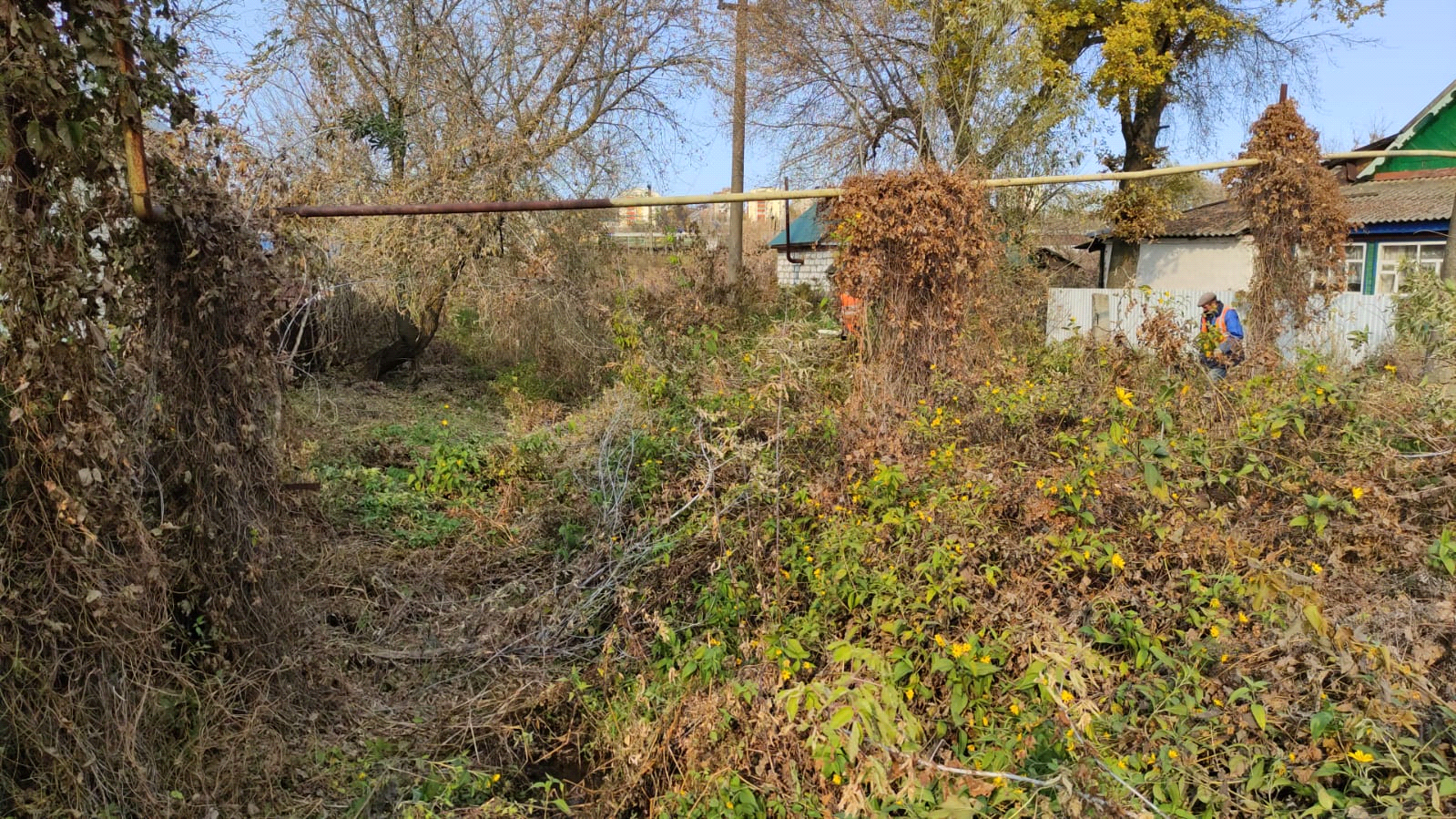 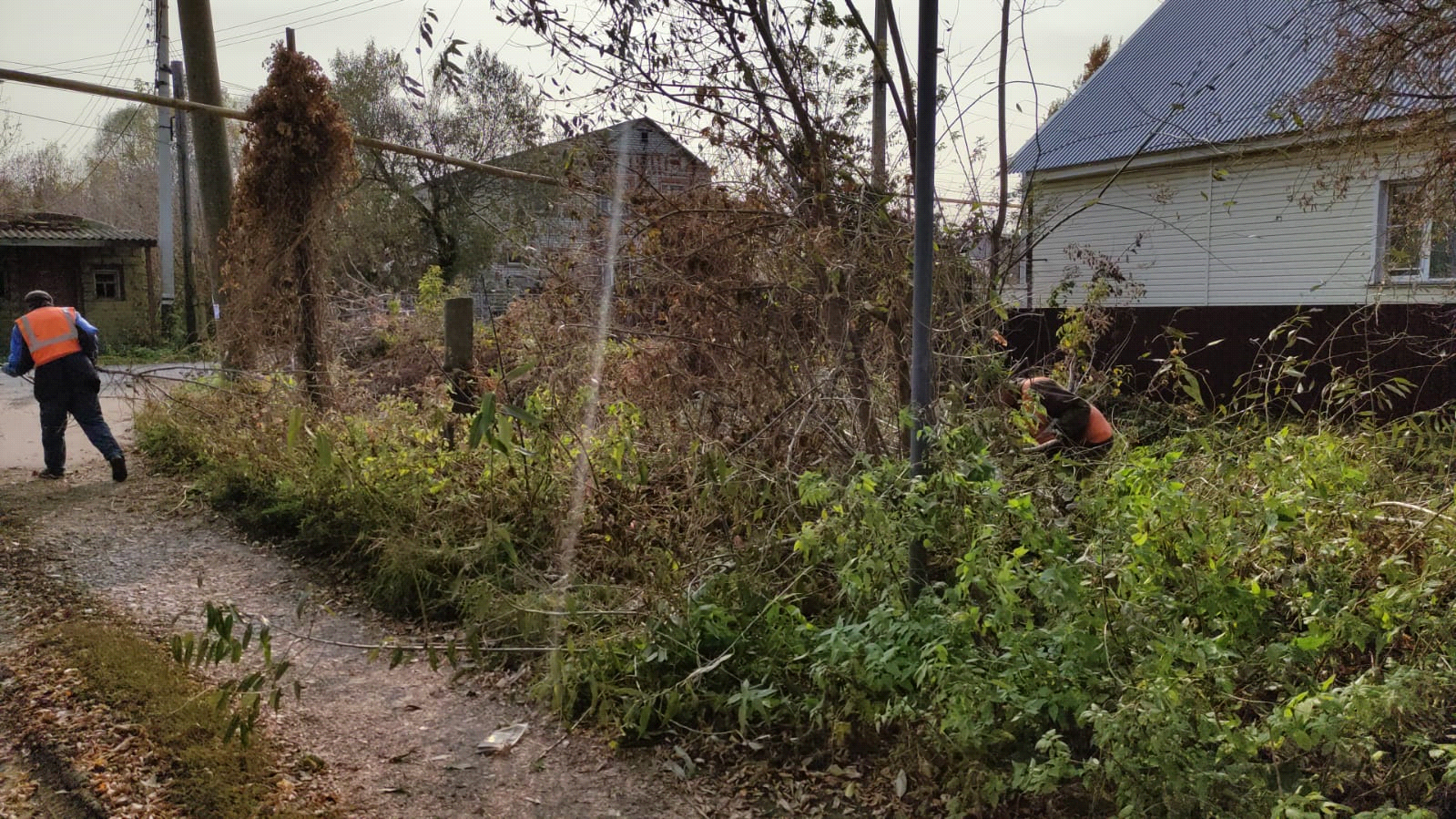 